Муниципальное    общеобразовательное учреждение средняя общеобразовательная школа №3 города Гусева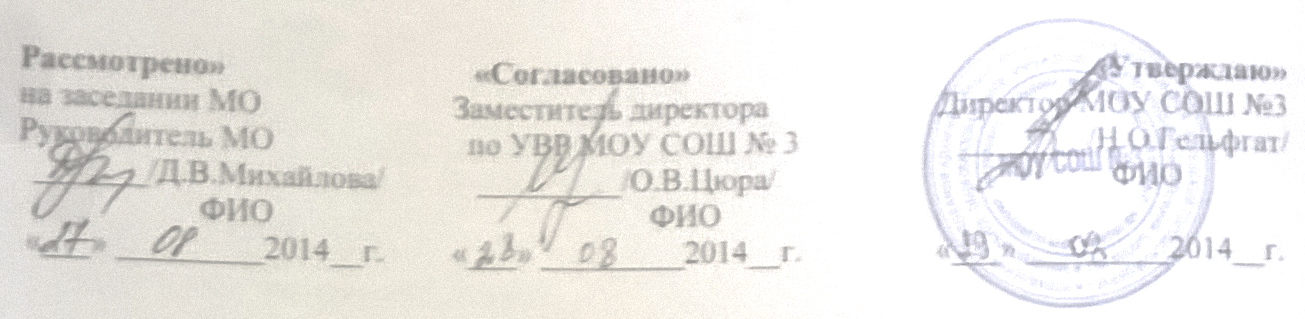 Рабочая программа педагогаВаловой Е.М.ФИО.____________I___________________квалификационной категориипо предмету немецкий языкв 5А,5В,7А,7Б, 9А,9Б классах2014 – 2015 учебный годУчебно-тематическое планирование по немецкому языкуКлассы– 5 в, 5 а.Количество часов – 136Всего: 136 ч.Общее количество часов в неделю: 4 ч.Плановых контрольных работ - 5.Учебно-методический комплект:• Учебник „Deutsch “Klasse 5/ И. Л. Бим, Л. И. Рыжова. - М.:  Просвещение, 2010;• рабочая тетрадь (авторы И. Л. Бим, Л. И. Рыжова);• аудиокурс МР3;• книга для учителя „Lehrerhandbuch “(авторы И. Л. Бим, Л. В. Садомова, О. В. Каплина).Пояснительная записка
5 классРабочая программа 5 класса составлена на основе федерального компонента государственного стандарта примерной программы начального общего образования по иностранному языку и на основе авторской концепции И. Л. Бим.Количество часов в неделю - 4. Общее количество часов - 136. Контрольные и проверочные работы - 5.Учебно-методический комплект:• Академический школьный учебник „Deutsch“ Klasse 5 (авторы И. Л. Бим, Л. И. Рыжова);Москва.Просвещение 2013 г5• рабочая тетрадь (авторы И. Л. Бим, Л. И. Рыжова);• аудиокурс МР3;• книга для учителя „Lehrerhandbuch“ (авторы И. Л. Бим, Л. В. Садомова, О. В. Каплина).Формы промежуточной аттестации:контрольные работы;диктанты;обобщающий урок.      Как и УМК по немецкому языку для начальной школы, данный УМК реализует личностно-ориентированный подход как новую парадигму образования и воспитания, имеет выраженную коммуникативно-когнитивную и в целом деятельностную социокультурную направленность.      Основная цель обучения немецкому языку в 5 классе — совершенствование и дальнейшее развитие способности и готовности школьников осуществлять элементарное общение на немецком языке в рамках ограниченного числа наиболее распространенных стандартных ситуаций общения, а также их воспитание и развитие средствами учебного предмета: их речевое и интеллектуальное развитие, развитие мотивации к изучению немецкого языка, интереса к страноведческой информации, развитие чувств и эмоций и в определенной мере ценностных ориентаций и творческого потенциала.
      Таким образом, УМК ориентирован на совершенствование и дальнейшее развитие приобретенного в начальной школе уровня коммуникативной компетенции — уровня начинающего. Это предусматривает развитие умений решать следующие элементарные учебные и собственно коммуникативные задачи, а именно:Относительно правильно произносить уже известные, а также новые немецкие звукосочетания, слова и фразы, соблюдая наиболее важные интонационные правила: ударение в слове, фразе, восходящую и нисходящую мелодии.
2. Закрепить словарный запас, приобретенный ранее, и овладеть новым. Его объем –  примерно 157 лексических единиц (ЛЕ), включая также устойчивые словосочетания и обороты речи.3. Более сознательно грамматически оформлять свою речь в ходе решения как уже известных, так и новых коммуникативных задач, оперируя всеми основными типами немецкого простого предложения: утверждением, вопросом, возражением, восклицанием.
4. Расширить представление и развивать знания о некоторых основополагающих языковых правилах/закономерностях, например: о порядке слов в немецком предложении, о наличии глагола-связки, артикля, об отрицаниях „nicht“ и „kein“, о слабых и некоторых сильных глаголах в Präsens и Perfekt и др.Основные требования к уровню владения немецким языком ГоворениеУчащиеся должны научиться:приветствовать сверстника, взрослого, используя вариативные формы приветствия;
      давать краткие сведения о себе, других и запрашивать аналогичную информацию у партнера;что-то утверждать, подтверждать;выражать сомнение, переспрашивать;возражать; запрашивать информацию с помощью вопросительных предложений с вопросительными словами: „Wer? Was? Wie? Wo? Wohin? Wann?“;о чем-то просить (с помощью повелительных предложений);выражать мнение, оценку, используя оценочную лексику, клише: „Klasse! Toll! Ich denke/Ich glaube ... Ich finde das interessant. Wie schön!“;соблюдать речевой этикет при непосредственном общении: знать, как обратиться к сверстнику, взрослому, как поблагодарить, начать разговор, завершить его и т. п.;
вести ритуализированные диалоги в таких типичных ситуациях общения, как «Знакомство», «Встреча», «Разговор по телефону» (о том, кто что делает, приглашение прийти и т. п.), «Обмен впечатлениями» (о каникулах, о погоде, о празднике и др.);уметь делать краткие связные сообщения: описывать, характеризовать, рассказывать о себе, своей семье, о погоде в разное время года, о каникулах, животных, а также кратко выражать свое мнение.ПисьмоУчащиеся должны:уметь кратко письменно излагать сведения о себе, о других, о погоде, описать картинку;уметь написать поздравительную открытку, приглашение (по образцу).АудированиеУчащиеся должны:понимать речь учителя по ведению урока;распознавать и полностью понимать речь одноклассника в ходе диалогического общения с ним;распознавать на слух и полностью понимать монологическое высказывание соученика, построенное на знакомом языковом материале;понимать в целом основное содержание связного сообщения учителя, диктора, включающего некоторые незнакомые явления, опираясь на языковую догадку.ЧтениеУчащиеся должны:а) при чтении с полным пониманием читаемого:прогнозировать общее содержание текста по заголовку, иллюстрациям;зрительно воспринимать текст, узнавая знакомые слова, грамматические явления;догадываться о значении отдельных незнакомых слов по сходству с русским языком, по контексту;определять значение незнакомого слова по данному в учебнике переводу, а также самостоятельно с помощью немецко-русского словаря (в учебнике); находить в тексте требуемую информацию; кратко выражать оценку прочитанного;б) при чтении с пониманием основного содержания:осуществлять те же действия с текстом, но с установкой понять только основное, в целом охватить его содержание, не стремясь понять каждое слово, лишь в случае необходимости обращаясь к словарю;опускать избыточную информацию.СтрановеденеиеУчащиеся должны:1. Знать ряд страноведческих реалий, например:имена некоторых великих представителей немецкой культуры;
название наиболее популярных праздников, формы поздравления с этими праздниками („Weihnachten“, „Muttertag“, „Ostern“ и др.);некоторые особенности быта немецких школьников, например: получение от родителей карманных денег, отношение к ним и т. п.;типы немецких домов, марки немецких автомобилей наиболее популярных в мире и др.2. Получить некоторое представление об облике маленьких немецких городов (отсутствие деревень в нашем понимании и др.).3. Несколько расширить представление о персонажах немецких сказок.
4. Уметь воспроизводить произведения немецкого фольклора: стихи, считалки, песни.
5. Уметь ориентироваться в упрощенном аутентичном тексте, пользуясь сносками, содержащими в том числе страноведческий комментарий.Кроме этого, учащиеся должны:1. Совершенствовать уже известные общеучебные умения (списывание, выписывание, элементарная работа с текстом) и развивать новые – выделение смысловых частей, установление логических связей в тексте.2. Развивать специальные учебные умения, например: умение использовать языковую догадку на основе сходства немецких и русских слов, по знакомому корню, устанавливать тематические и словообразовательные ассоциативные связи между словами, использовать немецко-русский словарь учебника для семантизации незнакомых слов.КАЛЕНДАРНО-ТЕМАТИЧЕСКОЕ ПЛАНИРОВАНИЕ КУРСА _____немецкий язык_5 класс____________________КАЛЕНДАРНО-ТЕМАТИЧЕСКОЕ ПЛАНИРОВАНИЕ КУРСА _____немецкий язык_5 класс________________________§ 0. Привет, пятый класс. С чем мы пришли из четвёртого класса? Маленький курс повторения. Цель: уметь рассказывать о своих каникулах, знакомиться с новыми людьми.Задачи: расширить словарный запас по теме; тренировать в употреблении глаголов в Perfekt, познакомить со спряжением возвратных глаголов и повторить спряжение сильных глаголов; учить читать тексты с полным пониманием содержания и понимать на слух небольшие рассказы, высказываться по теме и инсценировать диалоги.§ 1. Старый немецкий город. Что в нём? Цель: уметь рассказывать о городе, о его жителях, достопримечательностях.Задачи: Совершенствовать технику чтения и орфографические навыки школьников; расширить словарный запас учащихся; учить описывать немецкий город, используя новый лексический материал в речи; учить вести диалог-расспрос в ситуациях «Знакомство», «Встреча на улице»; развивать умение возражать, используя отрицания „kein“ и „nicht“; повторить и систематизировать образование множественного числа существительных; учить выражать в простейшей форме свое мнение, согласие/несогласие с чем-либо в рамках тематики данной главы (погода, городские достопримечательности); учить письменно фиксировать элементарные сообщения о городе; учить читать с полным пониманием тексты, пользуясь при необходимости словарем и сносками; учить воспринимать на слух сообщения монологического и диалогического характера, построенные на языковом и речевом материале данной серии.§ 2. В городе. Кто здесь живёт? Цель: 23.10уметь рассказывать о городе, о его жителях, достопримечательностях.Задачи: Совершенствовать технику чтения и орфографические навыки школьников; расширить словарный запас учащихся; учить рассказывать о жителях немецкого города, используя новый лексический материал в речи; учить вести диалог пессимиста и оптимиста о погоде; учить употреблять в речи указательные местоимения; повторить и систематизировать образование множественного числа существительных; учить письменно фиксировать элементарные сообщения о жителях города; учить читать с полным пониманием тексты, пользуясь при необходимости словарем и сносками; учить воспринимать на слух сообщения монологического и диалогического характера, построенные на языковом и речевом материале данной серии.§ 3. Улицы города. Какие они? Цель: уметь рассказывать об улицах города, о городском движении.Задачи: Совершенствовать технику чтения и орфографические навыки школьников; расширить словарный запас учащихся; учить описывать улицы и движение транспорта немецкого города, используя новый лексический материал в речи; учить вести диалог-расспрос, используя притяжательные местоимения; учить употреблять в речи сильные глаголы; учить выражать в простейшей форме свое мнение, согласие/несогласие с чем-либо в рамках тематики данной главы; учить письменно фиксировать элементарные сообщения об улицах города; учить читать с полным пониманием тексты, пользуясь при необходимости словарем и сносками; учить воспринимать на слух сообщения монологического и диалогического характера, построенные на языковом и речевом материале данной темы.§ 4. Где и как живут здесь люди?Цель: уметь рассказывать здания немецкого города.Задачи: Совершенствовать технику чтения и орфографические навыки школьников; расширить словарный запас учащихся; учить описывать здания немецкого города, используя новый лексический материал в речи; учить вести диалог-расспрос о разных городских объектах в незнакомом городе; учить выражать в простейшей форме свое мнение, согласие/несогласие с чем-либо в рамках тематики данной главы; учить письменно фиксировать элементарные сообщения о зданиях города; учить читать с полным пониманием тексты, пользуясь при необходимости словарем и сносками; учить воспринимать на слух сообщения монологического и диалогического характера, построенные на языковом и речевом материале данной темы.§ 5. У Габи дома. Что мы здесь видим? Цель: уметь описывать дом, квартиру, комнату.Задачи: расширить словарный запас по теме; тренировать в употреблении существительных с предлогами дательного падежа, глаголов с отделяемыми приставками; учить читать тексты с полным пониманием содержания и понимать на слух небольшие рассказы, высказываться по теме и инсценировать диалоги.§ 6. Как выглядит город Габи в разные времена года? Цель: уметь рассказывать о погоде в разные времена года, о праздниках.Задачи: расширить словарный запас по теме; тренировать в употреблении безличных предложений с местоимением es; учить читать тексты с полным пониманием содержания и понимать на слух небольшие рассказы, высказываться по теме и инсценировать диалоги.§ 7. Большая уборка в городе. Великолепная идея! Цель: уметь рассказывать о своих каникулах, о местах отдыха в Германии.Задачи: расширить словарный запас по теме; тренировать в употреблении глаголов в Imperfekt и Perfekt, познакомить с Plusquamperfekt и придаточными предложениями времени; учить читать тексты с полным пониманием содержания и понимать на слух небольшие рассказы, высказываться по теме и инсценировать диалоги.§ 8. Снова гости приезжают в город. Как вы думаете, какие? Цель: уметь рассказывать о немецком городе, о его жителях и достопримечательностях.Задачи: расширить словарный запас по теме; тренировать в употреблении инфинитивного оборота um … zu + Infinitiv; учить читать тексты с полным пониманием содержания и понимать на слух небольшие рассказы, высказываться по теме и инсценировать диалоги.§ 9. Наши немецкие друзья готовят прощальный праздник. А мы? Уметь писать приглашения, опираясь на тексты-образцыУметь читать небольшие по объёму тексты с полным пониманием прочитанного с опорой на картинки.Тема урокаКоличество часовКоличество контрольных работ§ 0. Привет, пятый класс. С чем мы пришли из четвёртого класса? Маленький курс повторения.15-§ 1. Старый немецкий город. Что в нём?181§ 2. В городе. Кто здесь живёт?10-§ 3. Улицы города. Какие они?8-§ 4. Где и как живут здесь люди?131§ 5. У Габи дома. Что мы здесь видим?131§ 6. Как выглядит город Габи в разные времена года?14-§ 7. Большая уборка в городе. Великолепная идея!144§ 8. Снова гости приезжают в город. Как вы думаете, какие?12-§ 9. Наши немецкие друзья готовят прощальный праздник. А мы?211Всего часов: по плану-136 часов, по факту-138 часовВсего часов: по плану-136 часов, по факту-138 часовВсего часов: по плану-136 часов, по факту-138 часов№ урокаТема урокаКол-во часовТип урокаЭлементы содержания(лексика, грамматика, страноведение)Требования к уровню подготовки обучающихся (результат)Вид контроляДомашнее заданиеИндивидуальная работа с учащимися, обучающимися по программам с(к) оу 7 видаДата проведения. ПланДатапроведения. Факт№ урокаТема урокаКол-во часовТип урокаЭлементы содержания(лексика, грамматика, страноведение)Требования к уровню подготовки обучающихся (результат)Вид контроляДомашнее заданиеИндивидуальная работа с учащимися, обучающимися по программам с(к) оу 7 видаДата проведения. ПланДатапроведения. Факт 1Первый новый день в учебном году. Как дети знакомятся?1Урок семантизации и первичного закрепления новой лексики.Лексика по теме: sich bekannt machen, sich freuen über, ein Neuer, eine Neue, genauУметь использовать новую 
лексику. Уметь воспринимать диалоги на слух с пониманием основного содержания, *уметь выразительно читать диалоги, составлять диалоги по аналогииТекущий. Ответы на вопросы, составление диалога по образцу.с.7-11 д/з 1,2Задание в АВ02.09-5в2Знакомство родителей1КомбинированныйЛексика по теме: der Bekannte, die BekanntinГрамматика: спряжение возвратных глаголовУметь использовать новую 
лексику. Уметь воспринимать диалоги на слух с пониманием основного содержания, *уметь выразительно читать диалоги, составлять диалоги по аналогииТекущий. Ответы на вопросы, составление диалога по образцу.c. 11( 1,2)Задание в АВ03,09-5в3Знакомство с новой сказочной фигурой1КомбинированныйЛексика по теме: schlau, überlisten, verwandelh, befreienГрамматика: спряжение сильных глаголов lesen, geben, fahren, laufenУметь воспринимать текст на слух с пониманием основного содержания. *Уметь читать 
текст с полным пониманием
прочитанного. Тренироваться в письменной речиТекущий. Чтение. 
Ответы на вопросыc. 17 д/зЗадание в АВ04.09-5в4Что делают дети обычно на летних каникулах1КомбинированныйЛексика по теме: das Land, auf dem Lande, aufs Land, die WieseГрамматика: множественное число существительных, степени сравнения прилагательных*Уметь составлять предложения по образцу, уметь рассказывать о погоде, уметь употреблять пройденную лексику и грамматику в речиТекущий. Беседа по картинкеc. 22 д/зЗадание в АВ08,0905.09-5в5А что делали Сабина и Свен летом?1КомбинированныйЛексика, диалогиУметь употреблять изученный лексический материал  в устной речиТекущий. Вопрос-
но-ответное упражнениеc. 24 упр. 5с.25 у.7Задания  в АВ09,09-5в6Дети рассказывают о своих летних каникулах.1ТренировочныйЛексика по теме, 
глаголы в прошедшем времени; диалогиУметь употреблять лексику и грамматику  темы в устной речи. Уметь воспринимать диалоги на слух с  пониманием основного содержания, *уметь 
выразительно читать диалоги, составлять диалоги по  аналогииПромежуточный.Карточки по
лексике и грамматикеc. 28.у.3Задания  в АВ10,09-5в7Письмо с интернета1КомбинированныйЛексика по теме, 
глаголы в прошедшем времени; диалогиУметь употреблять лексику и грамматику  темы в устной речи. Уметь воспринимать диалоги на слух с  пониманием основного содержания, *уметь 
выразительно читать диалоги, составлять диалоги по  аналогииС.30 у.6 сЗадания  в АВ11,09-5в8Старый нмецкий город1КомбинированныйС.31 лексика15,09-12.099Страноведение. Немецкие поэты и писатели1КомбинированныйСтрановедческий материал «Немецкие писатели и поэты, учёные и изобретатели»*Познакомить с выдающими деятелями ГерманииТекущий. Вопрос-
но-ответное упражнение по текстуПодготовить презентациюЗадания  в АВ6.09-5в10Систематизация и повторение языкового и речевого материала § 01Урок обобщающего повторенияЛексика, грамматика по теме*Уметь применять полученные ЗУН в речи.Задания  в АВЗадания  в АВ16,0917.09-5в11Повторение речевого материала1Урок обобщающего повторенияЛексика, грамматика по темеСоставить предложения в прошедшем времениЗадания  в АВ17,0918.09-5в№ урока№ урокаТема урокаКол-во часовТип урокаЭлементы содержания(лексика, грамматика, страноведение)Требования к уровню подготовки обучающихся (результат)Вид контроляДомашнее заданиеИндивидуальная работа с учащимися, обучающимися по программам с(к) оу 7 видаДата проведения. ПланДата проведения. Факт16Город. Мы читаем и пишем.1Урок первичного 
ознакомления с материаломЛексика по теме 
«Город»: die Fab-
rik, der Park, das 
Museum, das Auto,
die Schule usw.Образование 
множественного
числа имен существительных*Уметь использовать новую 
лексику при назывании городских зданий, строений. 
Познакомиться с типами образования множественного числа имен существительныхТекущий. Беседа по картинкеС.37 у.2 составить предложенияКарточки с заданиями18,0919.09-5в17Достопримечатель-
ности немецкого города. 1Урок презентации и
закрепления нового языкового материала ТренировочныйЛексика по теме 
«Старый немецкий город»: das Schloss, die Burg, das Rathaus, die 
Kirche usw. Отрицания kein и 
nichtУметь выражать несогласие, 
используя отрицания kein и 
nicht. *Активизировать лексику по подтеме. Тренировать 
навыки диалогической речиТекущий. Беседа по 
теме «Немецкий город»С.38 выучить существительные  ж.р. м.рКарточки с заданиями22,09-5в18Отрицание.1Урок презентации и
закрепления нового языкового материала ТренировочныйЛексика по теме 
«Старый немецкий город»: das Schloss, die Burg, das Rathaus, die 
Kirche usw. Отрицания kein и 
nichtУметь выражать несогласие, 
используя отрицания kein и 
nicht. *Активизировать лексику по подтеме. Тренировать 
навыки диалогической речиТекущий. Беседа по 
теме «Немецкий городЗад.в АВ  с.42 правило с.43 выучить новую лексикуКарточки с заданиями23,09-5в19Старый 
немецкий 
город1Задания в АВЛексика, текстыУметь воспринимать текст на слух с пониманием основного содержания. *Уметь читать 
текст с полным пониманием
прочитанного. Тренироваться
в письменной речиТекущий. Чтение. 
Ответы на вопросыc. 44 у.4 Карточки с заданиями24,09-5в20Обучение монологической речи1Задания в АВЛексика, текстыУметь воспринимать текст на слух с пониманием основного содержания. *Уметь читать 
текст с полным пониманием
прочитанного. Тренироваться
в письменной речиТекущий. Чтение. 
Ответы на вопросыЗадания в АВОписание города по картинкеКарточки с заданиями25,09-5в21На улице1ТренировочныйЛексика, диалогиУметь воспринимать диалоги на слух с пониманием основного содержания, *уметь 
выразительно читать диалоги, составлять диалоги по 
аналогииПромежуточный. Составление диалоговЗадания в АВ с.49 диалог у.5Карточки с заданиями29,0930.09-5в22Обучение устной речи1ТренировочныйЛексика, диалогиУметь воспринимать диалоги на слух с пониманием основного содержания, *уметь 
выразительно читать диалоги, составлять диалоги по 
аналогииПромежуточный. Составление диалоговЗадания в АВС.54 выучить наизустьКарточки с аданиями30,0901.10-5в23Что мы уже
знаем и 
умеем?1Урок повторения и систематизации языкового и
речевого 
материала
§ 1Лексика по теме, 
диалоги*Умение употреблять изученный лексический материал 
в устной речи, умение составлять монолог и диалог по теме «Город»Обобщающий. 
КарточкиЗадания в АВ С. 55 описать ситуации Карточки с заданиями01,10-5в24Проверочная работа по лексике1Урок повторения и систематизации языкового и
речевого 
материала06,10
§ 107,10Лексика по теме, 
диалоги*Умение употреблять изученный лексический материал 
в устной речи, умение составлять монолог и диалог по теме «Город»Обобщающий. 
КарточкиЗадания в АВПодготовить сообщения о городах ГерманииКарточки с заданиями02,10-5в25Страноведение. Города 
Германии1Комбин08,10и-
рованный09,10Страноведче-
ский видеомате-
риал, «Города 
Германии»*Познакомиться со страной 
изучаемого языка – Германией, ее городами, достопримечательностямиТекущий. Тест к 
видеоматериалуПодготовить сообщения о городах ГерманииКарточки с заданиями06.1003.10-5в26Повторение. 1Урок повторения и систематизации языкового и
речевого 
материала
§ 1Лексика по теме, 
диалогиУмение употреблять изученный лексический материал 
в устной речи, умение составлять монолог и диалог по теме «Город»Обобщающий. 
КарточкиПовторить языковой и речевой материалКарточки с заданиями07.10-5в27Давайте поговорим1Урок повторения и систематизации языкового и
речевого 
материала
§ 1Лексика по теме, 
диалогиУмение употреблять изученный лексический материал 
в устной речи, умение составлять монолог и диалог по теме «Город»Обобщающий. 
КарточкиЗадания в АВС. 55 описать ситуацииКарточки с заданиями08.10-5в28Подготовка к контрольной работе1Повторения и систематизации знанийИзученный лексико-грамматический материалПовторение и систематизация языкового и речевого материала.Подготовиться к контрольной работеКарточки с заданиями09.10-5в29Контрольная работа1Контроль-
ныйЯзыковой и речевой материал 
§ 1Умение употреблять языковой материал § 1 в ситуации
контроляИтоговый. 
Контрольная работаЗадания в АВЗадания в АВ13.1010.10-5в30Анализ контрольной работы. Работа над ошибками.1Урок обобщения и систематизацииЯзыковой и речевой материал по темеУметь находить у себя ошибки, анализировать и исправлять ихЗадания в АВЗадания в АВ14.10-5в31Соревнования по группам1Урок повторения и систематизацииЯзыковой и речевой материалУмение употреблять изученный лексический материал 16.10
в речиИгрыЗадания в АВЗадания в АВ15.10-5в32Игровые ситуации1Урок повторения и систематизацииЯзыковой и речевой материалУмение употреблять изученный лексический материал 
в речиИгрыЗадания в АВЗадания в АВ16.10-5в33Обобщающее повторение1Урок повторения и систематизацииЯзыковой и речевой материалУмение употреблять изученный лексический материал 
в речиЗадания в АВЗадания в АВ20.1017.10-5в№ урокаТема урокаКол-во часовТип урокаЭлементы содержания(лексика, грамматика, страноведение)Требования к уровню подготовки обучающихся (результат)Вид контроляДомашнее заданиеИндивидуальная работа с учащимися, обучающимися по программам с(к) оу 7 видаДата проведения. ПланДата проведения. Факт34Жители 
города1КомбинированныйЛексика по теме:
der Hund, die 
Katze, der Vogel, der Arzt, der Verkäufer, der Lehrer, der Arbeiter, 
der IngenieurПознакомиться с новым лексическим материалом, тренироваться в употреблении 
лексики в устной речи, в чтении по данной подтеме с полным пониманием прочитанногоТекущий. Текстc. 62 д/зЗадание в АВ21.10-5в35Обучение устной речи1КомбинированныйПознакомиться с новым лексическим материалом, тренироваться в употреблении 
лексики в устной речи, в чтении по данной подтеме с полным пониманием прочитанногоТекущий.Задание в АВЗадание в АВ22.10-5в36Давайте 
сравним1ТренировочныйУказательные 
местоимения 
diese, jene; словообразованиеУметь употреблять в речи 
указательные местоимения, 
познакомиться с одним из 
способов словообразованияТекущий. Рассказ 
по картинке.c. 59 у.5,6Задание в АВ23.10-5в37Проверочная работа местоимения1ТренировочныйЛексика по теме:
der Hund, die 
Katze, der Vogel, der Arzt, der Verkäufer, der Lehrer, der Arbeiter, 
der IngenieurУметь употреблять в речи 
указательные местоимения, 
познакомиться с одним из 
способов словообразованияТекущий.Задание в АВЗадание в АВ27.1024.10-5в38Что мы 
думаем о 
нашем городе1ТренировочныйДиалогическая 
речь, новая лексика: verschieden,
lieben, die Meinung, der StaatbewohnerУметь употреблять в речи 
новую лексику, читать диалоги с полным пониманием 
содержанияТекущий. Диалогиc. 68 д/зЗадание в АВ28.10-5в39Давайте 
поговорим1Урок повторенияЛексика, чтение, 
диалогическая 
речь, аудированиеУметь воспринимать текст 
на слух, вести диалог о погодеПромежуточный. 
Диалогиc. 71 д/з, с.74 у.6Задание в АВ05.11-5в40Обучение монологической речи1Урок повторенияЛексика, чтение, 
диалогическая 
речь, аудированиеУметь воспринимать текст 
на слух, вести диалог о погодеПромежуточный. 
ДиалогиЗадание в АВЗадание в АВ06.11-5в41Что мы уже знаем и умеем.1Урок повторенияУрок повторения и систематизации языкового и речевого материала
§ 2Лексика по теме, 
диалогиУмение употреблять изученный лексический материал 
в устной речи, умение составлять монолог и диалог по теме «Жители города»Повторить языковой и речевой материалЗадание в АВ06.1107.11-5в42Повторение1Урок повторенияУрок повторения и систематизации языкового и речевого материала
§ 2Лексика по теме, 
диалогиУмение употреблять изученный лексический материал 
в устной речи, умение составлять монолог и диалог по теме «Жители городаПовторить языковой и речевой материалЗадание в АВПодготовить сообщение с.7610.1108.11-5в43Страноведение. Животные1КомбинированныйСтрановедческий материал «Животные»*Познакомить с домашними животными  ГерманииТекущий. Вопрос-
но-ответное упражнение по текстуЗадание в АВЗадание в АВ11.11-5в№ урокаТема урокаКол-во часовТип урокаЭлементы содержания(лексика, грамматика, страноведение)Требования к уровню подготовки обучающихся (результат)Вид контроляДомашнее заданиеИндивидуальная работа с учащимися, обучающимися по программам с(к) оу 7 видаДата проведения. ПланДата проведения. Факт44Улицы 
города1Уроки 
предъявления и 
закрепления новой 
лексикиЛексика по теме:
der Bus, der Obus,
die Straßenbahn, 
der Verkehr, zu 
Fuβ gehen, das 
AutoПознакомиться с новой лексикой, практиковаться в уст-
ной речи на базе изучаемого
лексического материалаТекущий. Вопросно-ответное упражнениеС.77 рифмовка наизустьЗадание в АВ12.11-5в45Что говорит Кот в сапогах?1Уроки 
предъявления и закрепления новой грамматикиСпряжение 
сильных глаголов в настоящем
времениУметь употреблять в речи 
сильные глаголы в настоящем времениТекущий.Карточки с заданиямиС.79 у.4Задание в АВ13.11-5в46Обучение монологической речиКомбинированныйТекст, диалогиУметь читать текст, диалоги 
с полным пониманием содержанияТекущий.С.81 у.4 сЗадание в АВ17.1114.11-5в47Старый 
город1КомбинированныйТекст, диалогиУметь читать текст, диалоги 
с полным пониманием содержанияТекущий. Вопросы к текстуС.83 слова наизустьЗадание в АВ18.1115.11-5в48Давай поговорим!1ТренировочныйЛексика по теме, 
притяжательные 
местоименияУметь употреблять лексику
темы и притяжательные местоимения в устной речиПромежуточный.С.84 у.319.1118.11-5в49Урок грамматикиТренировочныйЛексика по теме, 
притяжательные 
местоименияУметь употреблять лексику
темы и притяжательные местоимения в устной речиКарточки по
лексике и грамматикеЗадание в АВС.85 у.5Задание в АВ20.1119.11-5в50Что мы уже
знаем и умеем. Повторение1Урок систематизации и повторенияЛексика и грамматика темы, 
сведения о стране изучаемого 
языкаУметь употреблять лексику
и грамматику темы в различных ситуациях общения, познакомиться с реалиями страны изучаемого языкаОбобщающийпамятка, повторить языковой и речевой материалс.90 у.7Задание в АВ24.1120.11-5в51Страноведение.  Реклама.1КомбинированныйСтрановедческий материал «Реклама»Познакомить с рекламой на колонах для афиш и рекламы Германии; моделями машин ГерманииТекущий. Вопрос-
но-ответное упражнение по текстуЗадание в АВЗадание в АВ25.11-5в№ урокаТема урокаКол-во часовТип урокаЭлементы содержания(лексика, грамматика, страноведение)Требования к уровню подготовки обучающихся (результат)Вид контроляДомашнее заданиеИндивидуальная работа с учащимися, обучающимися по программам с(к) оу 7 видаДата проведения. ПланДата проведения. Факт52Типы домов в Германии1Урок презентации и 
закрепления нового
материалаЛексика по теме: mieten, hoch, nie-
drig, neu, der Gar-
ten, bequem, für Ordnung sorgenПознакомиться с новым лексическим материалом по данной теме, практиковаться в устной речи на базе новой лексики. Уметь называть адресаТекущий.
Ответы на вопросыС.95 стихотворение наизустьЗадание в АВ26.11-5в53Что где 
находится?1Урок презентации и
закрепления нового
материалаСуществительные с предлогами an, auf, in, vor
в дательном падежеПознакомиться с новыми речевыми образцами, уметь 
употреблять существительные в дательном падеже с 
предлогамиДиалог. Ответы на вопросы
С.с.96 у.3бЗадание в АВ27.11-5в54Урок грамматики1КомбинированныйРО «Wo △ □?», 
«□ △ in (auf, 
an, vor) … .»С.97-98 у.7Задание в АВ01.1202.12-5в55Адреса городских 
объектов1КомбинированныйДиалоги, текстПрактиковаться в устной речи. Уметь вести диалог-расспрос 
о разных городских объектах 
в незнакомом городеТекущий. Диалог о городеС.98 слова наизусть написать свой адресЗадание в АВ02.1203.12-5в56Экологические проблемы города1КомбинированныйДиалоги. Работа 
с планом городаУметь рассказать о своем 
городе, ориентироваться по 
плану городаПромежуточный. 
Рассказ о городеС.99 у.2Задание в АВ03.1204.12-5в57Обучение говорению1КомбинированныйДиалогиУметь рассказать о своем 
городе, ориентироваться по 
плану городаПромежуточный.С.102 у.7 с.103 лексикаЗадание в АВ04.1205.12-5в58Что мы уже знаем и умеем? 1Урок систематизации и повторенияЛексика и грамматика темы, 
сведения о стране изучаемого 
языкаУметь употреблять лексику
и грамматику темы в различных ситуациях общения, познакомиться с реалиями страны изучаемого языкаОбобщающийС.105 у.5С.107 лексикаЗадание в АВ08.1209.12-5в59Повторение раздела1Урок систематизации и повторенияЛексика и грамматика темы, 
сведения о стране изучаемого 
языкаУметь употреблять лексику
и грамматику темы в различных ситуациях общения, познакомиться с реалиями страны изучаемого языкаОбобщающийЗадание в АВс.108у.2Задание в АВ09.1210.12-5в60Подготовка к контрольной работе1Повторения и систематизации знанийИзученный лексико-грамматический материалПовторение и систематизация языкового и речевого материала.ОбобщающийПодготовиться к контрольной работе Задание в АВ10.1211.12-5в61Контрольная работа1КонтрольныйЛексика по теме,сведения о стране изучаемогоязыкаУметь применять полученные знания, приобретенные 
умения и навыки в ситуации 
контроляИтоговый. Контрольная
работаЗадание в АВс.111 у.8Карточки с заданиями11.1212.12-5в62Анализ контрольной работы. Работа над ошибками.1Урок обобщения и систематизацииЯзыковой и речевой материал по темеУметь находить у себя ошибки, анализировать и исправлять ихОбобщающийЗадание в АВС.112 у.9Задание в АВ15.1216.12-5в63Игровые ситуации1Урок повторения и систематизацииЯзыковой и речевой материалУмение употреблять изученный лексический материал 
в речиИгрыС.112 выучить песнюЗадание в АВ16.1217.12-5в64Обобщающее повторение1Урок обобщения и систематизацииЯзыковой и речевой материал по темеУмение употреблять изученный лексический материал 
в речиОбобщающийПодготовить презентацию типичные немецкие домаКарточки с заданиями17.1218.12-5вРезервный Повторение раздела1Урок обобщения и систематизацииЯзыковой и речевой материал по темеУмение употреблять изученный лексический материал 
в речиОбобщающийС.108.ситуацииКарточки с заданиями19.12-5вРезервный Мы слушаем1Урок обобщения и систематизацииЯзыковой и речевой материал по темеУмение употреблять изученный лексический материал 
в речиОбобщающийС.109 диаграммаКарточки с заданиями23.12-5вРезервный Мы читаем и отвечаем1Урок обобщения и систематизацииЯзыковой и речевой материал по темеУмение употреблять изученный лексический материал 
в речиОбобщающийС.110.диалогКарточки с заданиями24.12-5вРезервный Мы повторяем слова и выражения1Урок обобщения и систематизацииЯзыковой и речевой материал по темеУмение употреблять изученный лексический материал 
в речиОбобщающийС.111 выучить стихотворениеКарточки с заданиями25.12-5вРезервный А что мы ещё не успели повторить?1Урок обобщения и систематизацииЯзыковой и речевой материал по темеУмение употреблять изученный лексический материал 
в речиОбобщающийКарточки с заданиями26.12-5в№ урокаТема урокаКол-во часовТип урокаЭлементы содержания(лексика, грамматика, страноведение)Требования к уровню подготовки обучающихся (результат)Вид контроляДомашнее заданиеИндивидуальная работа с учащимися, обучающимися по программам с(к) оу 7 видаДата проведения. ПланДата проведения. Факт65Дом немецкой семьи. 
Обстановка
комнат1Уроки презентации и 
закрепления новой 
лексики и 
грамматикиЛексика по теме 
«Дом (квартира)»:
der Stock, 
aufräumen, die 
Treppe, putzen, 
die Küche, die 
Wand, die Tür, 
gemütlich usw.; 
предлоги с дательным падежом Текущий. Подстановочные упражненияС.115 у.3 пересказКарточки с заданиями18.1213.01-5в66Обстановка
комнат1Комбинированный урокЛексика по теме:
die Leuchte, die Gardine, hängen, über, gemütlich, unter usw.; тексты, диалогПрактиковаться в устной 
речи на базе нового лексико-грамматического материала. 
Уметь описывать картинку, отвечать на вопросы по картинке.Текущий. Вопросно-ответное упражнениеС.116 у.5сКарточки с заданиями22.1214.01-5в67Моя комната1Комбинированный урокЛексика по теме:
die Leuchte, die Gardine, hängen, über, gemütlich, unter usw.; тексты, диалогПрактиковаться в устной 
речи на базе нового лексико-грамматического материала. 
Уметь описывать картинку, отвечать на вопросы по картинке.Текущий. Вопросно-ответное упражнениеМонологическое сообщениеЗадания в АВКарточки с заданиями23.1215.01-5в68У Габи в гостях1Комбинированный урокЛексика по теме:
die Leuchte, die Gardine, hängen, über, gemütlich, unter usw.; тексты, диалогПрактиковаться в устной 
речи на базе нового лексико-грамматического материала. 
Уметь описывать картинку, отвечать на вопросы по картинке.Текущий. Вопросно-ответное упражнениеС.118 выучить лексикуЗадания в АВКарточки с заданиями24.1269Контрольная работа по чтению1Комбинированный урокЛексика по теме:
die Leuchte, die Gardine, hängen, über, gemütlich, unter usw.; тексты, диалогПрактиковаться в устной 
речи на базе нового лексико-грамматического материала. 
Уметь описывать картинку, отвечать на вопросы по картинке.Текущий.Вопросно-ответное упражнениеС.118 чтение диалогаЗадания в АВКарточки с заданиями25.1270Помощь по дому1Комбинированный Лексика по теме: zubereiten, pflanzen, teilen, das Geschirr, abwaschen, hinaustragen; тексты, употребление глаголов с отделяемыми приставкамиУметь читать текст с полным
пониманием прочитанного. 
Уметь отвечать на вопросы.Текущий. Вопросно-ответное упражнениеС.120 подготовить ответы на вопросыКарточки с заданиями29.1271Чтение текстов1Комбинированный урокИзученный лексический и грамматический материалУметь читать текст с полным
пониманием прочитанного. 
Уметь отвечать на вопросы.Текущий. Вопросно-ответное упражнениеС.121 у.2а Задания в АВКарточки с заданиями13.0172Обучение аудированию1Комбинированный урокИзученный лексический и грамматический материалУметь читать текст с полным
пониманием прочитанного. 
Уметь отвечать на вопросы.Текущий. Вопросно-ответное упражнениеС.125 у.5 текст АКарточки с заданиями14.0173Что мы уже знаем и умеем. Повторение1Урок систематизации и повторенияИзученный лексический и грамматический материалУметь употреблять лексику
и грамматику темы в различных ситуациях общения, познакомиться с реалиями страны изучаемого языкаОбобщающий С.125 текст ВКарточки с заданиями15.0174Игровые ситуации1Комбинированный урокИзученный лексический и грамматический материалОбобщающий С.129 лексикаКарточки с заданиями19.0175Повторение раздела1Урок систематизации и повторенияИзученный лексический и грамматический материалУметь употреблять лексику
и грамматику темы в различных ситуациях общения, познакомиться с реалиями страны изучаемого языкаОбобщающийС.128 песняЗадания в АВКарточки с заданиями20.0176Страноведение. Обстановка немецкой квартиры1комбинированныйИзученный лексический материалПознакомить с обстановкой немецкой квартирыОбобщающий. 
Карточки по лексике и грамматикеС.132 у.4С.135 задания проектаКарточки с заданиями21.0177Проектная работа1Урок систематизации и повторенияУметь употреблять лексику
и грамматику темы в различных ситуациях общенияОбобщающий.С.134 у.8сКарточки с заданиями22.01№ урокаТема урокаКол-во часовТип урокаЭлементы содержания(лексика, грамматика, страноведение)Требования к уровню подготовки обучающихся (результат)Вид контроляДомашнее заданиеИндивидуальная работа с учащимися, обучающимися по программам с(к) оу 7 видаДата проведения. ПланДата проведения. Факт78Времена года1Урок презентации и 
 новой 
лексики и 
грамматикиDu hast recht. es ist heiter. Es ist bewölkt. Es gibt Gewitter. Es blitzt. Es donnert. Es ist 10 Grad unter/über Null, das UnwetterУметь употреблять в речи новый лексический и грамматический материалУметь читать диалог с полным пониманием прочитанного, находить немецкие предложения к русским эквивалентам и отвечать на вопросы по диалогу. Контроль лексико-грамматических навыковС.137 у.1Задания в АВКарточки с заданиями26.0179Обучение  диалогической речи1комбинированныйУметь употреблять новый лексический и грамматический материал в речиТекущий. Вопросно-ответное упражнениеС.138-139 у.5 Карточки с заданиями27.0180Погода1комбинированныйEs ist sonnig. Es ist heiter. Es ist Unwetter. Es ist windig. Es ist bewölkt. Es gibt Gewitter.Уметь употреблять новый лексический и грамматический материал в речи. Уметь рассказывать о погоде с опорой на картинки.Монологические сообщение о погоде в разные времена годаС.140 выучить выраженияС.142 лексикаКарточки с заданиями28.0181Порядковые числительные1комбинированныйHeute, morgen, übermorgen, gestern, vorgestern. Welches Datum ist heute?Порядковые числительныеУметь воспринимать на слух песни и подбирать к ним русские эквиваленты. Уметь употреблять в речи порядковые числительныеТекущий. Вопросно-ответное упражнениеС.144 выучить порядковые числительныеКарточки с заданиями29.0182Урок грамматики1тренировачныйПорядковые числительныеУметь употреблять в речи порядковые числительныеТекущий.С.146 у.4 Задания в АВКарточки с заданиями02.0283Праздники1КомбинированныйOstern, der Tag des Sieges, Weihnachten, das Neujahr, der Frühlings-und Arbeitstag, der Internationale KindertagУметь писать поздравления к разным праздникам, опираясь на тексты-образцыКонтроль навыков письмаПодготовить сообщение о любимом праздникеЗадания в АВКарточки с заданиями03.0284Мой любимый праздник1КомбинированныйУметь употреблять новый лексический и грамматический материал в речиТекущий.С.149 лексикаЗадания в АВКарточки с заданиями04.0285Поговорим о праздниках1комбинированныйDie Bastelei, das Tonpapier, einpacken, das Überraschungsei, der Filzstift, der KlebstoffУметь воспринимать на слух диалоги, читать диалоги   по ролям с полным пониманием прочитанного и их инсценироватьКонтроль диалогической речиНаписать поздравление к праздникуКарточки с заданиями05.0286Инсценировка диалогов1КомбинированныйУметь выразительно читать диалоги с полным пониманием прочитанногоКонтроль диалогической речиС.150У.4Карточки с заданиями09.0287Домашнее чтение1КомбинированныйУметь употреблять новый лексический и грамматический материал в речиКонтроль чтенияС.151 у.4 Задания в АВКарточки с заданиями10.0288Что мы уже знанием и умеем. Повторение1Урок систематизации и повторенияИзученный лексический и грамматический материалУметь употреблять лексику
и грамматику темы в различных ситуациях общения, познакомиться с реалиями страны изучаемого языкаОбобщающий контроль усвоения ЗУНС.155 у.9Задания в АВКарточки с заданиями11.0289Игровые ситуации1Урок систематизации и повторенияИзученный лексический и грамматический материалУметь употреблять лексику
и грамматику темы в различных ситуациях общения, познакомиться с реалиями страны изучаемого языкаОбобщающий контроль усвоения ЗУНЗадания в АВС.156-157Карточки с заданиями12.0290Страноведение. Символы праздников в Германии.1комбинированныйУрок систематизации и повторенияПознакомить с символами праздников в ГерманииОбобщающий. 
Карточки по лексике и грамматикеЗадания в АВКарточки с заданиями16.0291Проектная работа1Урок повторенияУрок систематизации и повторенияОбобщающий. 
17.02№ урокаТема урокаКол-во часовТип урокаЭлементы содержания(лексика, грамматика, страноведение)Требования к уровню подготовки обучающихся (результат)Вид контроляДомашнее заданиеИндивидуальная работа с учащимися, обучающимися по программам с(к) оу 7 видаДата проведения. ПланДата проведения. ПланДата проведения. Факт92Порядок и 
чистота в 
городе, защита окружающей 
среды – общая за-
бота1Комбинированный урокЛексика по теме:
der Umweltschutz
erfahren, in Gefahr sein, schmutzig, verschmutzen, die Welt, die Umwelt, der Boden, schützen; тексты, диалогПрактиковать в устной 
речи на базе нового лексико-грамматического материала. 
Уметь читать текст с полным
пониманием прочитанного. 
Уметь находить в тексте ответы на поставленные вопросыТекущий. Вопросно-ответное упражнениеС.158 у.1Карточки с заданиями18.0218.0293Обучение устной речи1Комбинированный урокЛексика по теме:
der Umweltschutz
erfahren, in Gefahr sein, schmutzig, verschmutzen, die Welt, die Umwelt, der Boden, schützen; тексты, диалогПрактиковать в устной 
речи на базе нового лексико-грамматического материала. 
Уметь читать текст с полным
пониманием прочитанного. 
Уметь находить в тексте ответы на поставленные вопросыТекущий. Вопросно-ответное упражнениеС.159 у.3сКарточки с заданиями19.0219.0294Кружок юных натуралистов1комбинированныйdie Arbeitsgemeinschaft, der Bürgermeister, weg, besprechen,  употребление müssen, sollenУметь выразительно читать диалоги с полным пониманием прочитанного, беседовать по теме «Кружки в моей школе»Контроль диалогической речиС.162 лексика Задания в АВКарточки с заданиями24.0295Мы читаем и пишем, рисуем и мастерим1комбинированныйDie Pflanze, das Lineal, die Schere, der Radiergummi, das Streichholz, die Schachtel, der Zirkel, alles Nötige; спряжение глаголов  nehmen, brauchen. Речевые обороты с дополнением в винительном падежеУметь читать диалоги по группам с полным пониманием прочитанного, выполнять к ним тестовое задание. Уметь комментировать действия, выполняемые при изготовлении лозунгов и плакатов, пользуясь речевыми оборотами с дополнением в винительном падежеКонтроль употребления в речи глаголов, требующих после себя винительного падежаС.165 диалог2Карточки с заданиями25.0296Речевые обороты. повторение модальные глаголы1Комбинированный урокИзученный лексико-грамматический материалУметь употреблять изученный лексико-грамматический материал в устной речитекущийС.169 у.8 с.180 лексикаКарточки с заданиями26.0297Давайте поговорим1комбинированныйИзученный лексический материалСтепени сравнения прилагательных и наречийУметь употреблять изученный лексико-грамматический материал в устной речиКонтроль устной речиС.175 у.7 Задания в АВКарточки с заданиями02.0398Мы собираем слова1Комбинированный урокИзученный лексический материалСтепени сравнения прилагательных и наречийУметь употреблять изученный лексико-грамматический материал в устной речиКонтроль письменной речиС.172 подготовить сообщение«Что я могу мастерить?»Задания в АВ03.0399Что мы уже знаем и умеем. Повторение1Урок повторения и систематизацииИзученный лексический материалУметь употреблять изученный лексико-грамматический материал в устной речи. Уметь составлять по образцу, инсценировать диалоги по данной теме, знакомиться со страной изучаемого языкаКонтроль усвоения ЗУНС.177 у.6 Задания в АВЗадания в АВ04.03100Обучение  аудированию1Комбинированный урокИзученный лексико-грамматический материалУметь употреблять языковой
и речевой материал 
в ситуации контроляКонтроль понимания речи на слухС.178 8еЗадания в АВ05.03101Мы читаем и пишем1Повторения и систематизации знанийИзученный лексико-грамматический материалПовторение и систематизация языкового и речевого материала.текущийПодготовиться к контрольной работеЗадания в АВ10.03102Проверочная работа по лексике и грамматике1контрольныйИзученный лексический и грамматический материалУметь употреблять языковой
и речевой материал §6,7 
в ситуации контроляИтоговый. Контрольная работвЗадания в АВТест по лексике11.03103Игровые ситуации1Урок обобщения и систематизацииЯзыковой и речевой материал по темеУметь находить у себя ошибки, анализировать и исправлять ихПроект.«О каких профессиях мечтаешь ты?»Задания в АВ12.03104Страноведение. Профессии, о которых мечтают немецкие дети1комбинированныйИзученный лексический материалПознакомить с профессиями, о которых мечтают немецкие детиВопросно-ответные упражненияЗадания в АВЗадания в АВ16.03105Контрольная работа по теме §71обобщающийИзученный лексический и грамматический материалУметь употреблять лексику
и грамматику темы в различных ситуациях общения, познакомиться с реалиями страны изучаемого языкаОбобщающий контроль усвоения ЗУНЗадания в АВЗадания в АВ17.03№ урокаТема урокаКол-во часовТип урокаЭлементы содержания(лексика, грамматика, страноведение)Требования к уровню подготовки обучающихся (результат)Вид контроляДомашнее заданиеИндивидуальная работа с учащимися, обучающимися по программам с(к) оу 7 видаДата проведения. ПланДата проведения. Факт106Какой город мы хотим построить? Грамматика: инфинитивный оборот1Уроки презентации и 
закрепления новой
лексики и
грамматикиЛексика по теме: kosten, bekom-
men, sparen, das 
Taschengeld, bil-
lig, eigen usw. РО с глаголом 
haben. 
РО «um … zu + 
Infinitiv»
Познакомиться с новым лексическим материалом по данной теме. Тренироваться 
в употреблении новой лексики в устной речи. Уметь употреблять в речи РО с глаголом haben, РО «um … zu + Infinitiv»Текущий. Подстановочные
 с. 181 у.2 д/з Задания в АВЗадания в АВ18.03107Друзья, 
когда они 
нужны?1КомбинированныйDie Schnecke, der Sand, sehr nett von dir, die Bank, enden; диалогиУметь читать диалог с полным пониманием прочитанного, отвечать на вопросы к диалогу, выражать своё мнение.Промежуточный. Диалогис. 191 д/зЗадания в АВ19.03108Игровые ситуации1КомбинированныйУметь употреблять изученный лексико-грамматический материал в письменной речиПромежуточный.Задания в АВС.184 у.9Задания в АВ23.03109Куда можно
повести туристов? Что
показать?1Комбинированные урокиЛексика по теме: 
wohin, hierher, 
mitgehen, vorberei-
ten, bewundern, sich interresieren, die Sehenswürdigkeit usw.PO ich will/möchte ... werden, ich interessiere mich für ...Познакомиться с новым лексическим материалом по данной теме, практиковаться в устной речи на базе нового лексического материала. Познакомиться с выражением направления движения в немецком языке, уметь указывать направление движения с помощью глагола движения и дополнения с предлогом (in, an, auf, zu). Текущий.
Подстановочные
С.185 лексикаЗадания в АВС189 у.6Задания в АВ01.04110Проверочная работа по лексике1Задания в АВ С.186 у.1Задания в АВ02.04111Что мы уже знаем и умеем. Повторение1Уроки повторения и систематизации языкового и 
речевого 
материала 
§ 8Лексика и грамматика по теме, 
диалоги, работа 
с картинойУметь употреблять изученный лексико-грамматический материал в устной речи.Обобщающий. 
КарточкиПовторить языковой и речевой материал Задания в АВс 194 лексикаЗадания в АВ06.04112Игровые ситуации1Уроки повторения и систематизации языкового и 
речевого 
материала 
§ 8Лексика и грамматика по теме, 
диалоги, работа 
с картинойУметь употреблять изученный лексико-грамматический материал в устной речи.Обобщающий. 
Задания в АВС.188 у.4 стих-е наизустьЗадания в АВ07.04113Страноведение. Деньги в Германии.1комбинированныйDas Euro, das GeldИметь представление о современной жизни Германии, о её денежной единицеВопросно-ответные упражнения. Контроль усвоения страноведческого материалаЗадания в АВС.197 у.6Задания в АВ08.04114Что мы ещё не успели повторить?1Повторения и систематизации знанийИзученный лексико-грамматический материалПовторение и систематизация языкового и речевого материала.Подготовиться к контрольной работеЗадания в АВ09.04115Проверочная работа по грамматикетест1Урок контроля усвоения знаний, умений, навыковЯзыковой и речевой материал 
§ 8Уметь употреблять языковой и речевой материал § 8 
в ситуации контроляИтоговый. Контрольная
работаЗадания в АВзад13.04116Работа над ошибками.1Урок обобщения и систематизацииЯзыковой и речевой материал по темеУметь находить у себя ошибки, анализировать и исправлять ихЗадания в АВЗадания в АВ14.04117Обобщающее повторение1обобщающийИзученный лексический и грамматический материалУметь употреблять лексику
и грамматику темы в различных ситуациях общения, познакомиться с реалиями страны изучаемого языкаОбобщающий контроль усвоения ЗУНЗадания в АВЗадания в АВ15.04№ урокаТема урокаКол-во часовТип урокаЭлементы содержания(лексика, грамматика, страноведение)Требования к уровню подготовки обучающихся (результат)Вид контроляДомашнее заданиеИндивидуальная работа с учащимися, обучающимися по программам с(к) оу 7 видаДата проведения. ПланДата проведения. Факт118Косми мастерит город1Уроки презентации и 
закрепления новой
лексики и
грамматикиDer Abschied, Abschied nehmen von, vorbereiten, morgens, vormittags, nachmittags, abends, schmücken, das NotizbuchУметь воспринимать текст на слух с опорой на новую лексику, выполнять тестовое задание к нему. Уметь отвечать на вопросы, образовывать сложные существительныеТекущий. Подстановочные
с. 205 д/зЗадания в АВ16.04119Обучение монологической речи1КомбинированныйКонтроль устной речиЗадания в АВС.208 у.4Задания в АВ20.04120Приглашения на праздник1комбинированныйbacken, , den Tisch decken, die Tasse, die Untertasse, der Teller, der Teelöffel, die Gabel, das MesserУметь писать приглашения, опираясь на тексты-образцыКонтроль письменной речис. 206 написать приглашениеЗадания в АВ21.04121Праздничный стол1Комбинированныйdas Brot, die Butter, der Käse, die WurstУметь читать небольшие по объёму тексты с полным пониманием прочитанного с опорой на картинки. Текущий. Вопросно-ответное упражнениес. 210 д/з Задания в АВЗадания в АВ22.04122Приглашения на праздник1КомбинированныйУметь читать небольшие по объёму тексты с полным пониманием прочитанного с опорой на картинки.Контроль устной речиЗадания в АВс.206 приглашениеЗадания в АВ23.04123Давайте 
поговорим!1комбинированныйИзученный лексико-грамматический материалУметь употреблять изученный лексико-грамматический материал в устной речиКонтроль устной речиЗадания в АВ с.211-212Задания в АВ04.05124Обучение устной речи1комбинированныйИзученный лексико-грамматический материалУметь употреблять изученный лексико-грамматический материал в устной речиКонтроль устной речиЗадания в АВ с.213 у.5Задания в АВ05.05125Урок грамматики1комбинированныйграмматический материалКонтроль полученных знаний, приобретенных умений и навыковТекущий. Вопросно-ответное упражнениеЗадания в АВс.203 у.6Задания в АВ06.05126Что мы уже знаем и умеем. Повторение1Повторения и систематизации знанийИзученный лексико-грамматический материалКонтроль полученных знаний, приобретенных умений и навыковТестЗадания в АВЗадания в АВ07.05127Грамматические упражнения1Повторения и систематизации знанийИзученный лексико-грамматический материалКонтроль полученных знаний, приобретенных умений и навыковТестЗадания в АВЗадания в АВ11.05128Лексические упражнения1Повторения и систематизации знанийИзученный лексико-грамматический материалКонтроль полученных знаний, приобретенных умений и навыковТестЗадания в АВЗадания в АВ12.05129Подготовка к контрольной работе1Повторения и систематизации знанийИзученный лексико-грамматический материалПовторение и систематизация языкового и речевого материала.Обобщающий контроль усвоения ЗУНПодготовиться к контрольной работеЗадания в АВ13.05130Итоговая контрольная работа1Урок контроля усвоения знаний, умений, навыковЯзыковой и речевой материал 
Уметь употреблять языковой и речевой материал 
в ситуации контроляИтоговый. Контрольная
работаЗадания в АВКарточки с заданиями14.05131Анализ контрольной работы. Работа над ошибками1Урок обобщения и систематизацииЯзыковой и речевой материал по темеУметь находить у себя ошибки, анализировать и исправлять ихИтоговый.Задания в АВКарточки с заданиями18.05132Обобщающее повторение. 1обобщающийИзученный лексический и грамматический материалУметь употреблять лексику
и грамматику темы в различных ситуациях общения, познакомиться с реалиями страны изучаемого языкаОбобщающий контроль усвоения ЗУНЗадания в АВКарточки с заданиями19.05133Повторение раздела1обобщающийИзученный лексический и грамматический материалУметь употреблять лексику
и грамматику темы в различных ситуациях общения, познакомиться с реалиями страны изучаемого языкаОбобщающий контроль усвоения ЗУНЗадания в АВКарточки с заданиями20.05134Соревнования по группам. 1Урок повторения и систематизацииЯзыковой и речевой материалУмение употреблять изученный лексический материал 
в речиОбобщающий контроль усвоения ЗУНЗадания в АВКарточки с заданиями21.05135Игровые ситуации1Урок повторения и систематизацииЯзыковой и речевой материалУмение употреблять изученный лексический материал 
в речиИгрыЗадания в АВЗадания в АВ25.05136А что мы ещё не успели повторить?1Урок повторения и систематизации26.05137Резервные уроки127.05138Резервные уроки128.05